Отчетный доклад председателя первичной профсоюзной организации Чижовой И.С.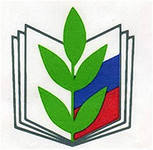 за период с 1 апреля 2014г. по 25 апреля 2017г.ГБОУ СОШ № 10 г.СызраниВ профсоюзной работе, как и в любой другой, главное – это целевая установка. И в Уставе Профсоюза работников образования и науки РФ записано, что его основными целями является представительство и защита социально-трудовых прав и правовых интересов членов профсоюза.Сегодня очень важно чувствовать себя защищенными, сохранить свое рабочее место, получать достойную заработную плату, иметь приемлемые условия труда.           Девиз нашего  профсоюза: «Наша сила в единстве», поэтому и наш профсоюзный комитет ставит перед собой задачу по  сплочению коллектива, по увеличению членства в профсоюзе. Мы хотим, чтобы все работники: и технический персонал школы, и администрация, и учителя - были объединены не только профессиональной деятельностью, но и досугом, чтобы коллектив участвовал в жизни каждого сотрудника, помогал решать проблемы, радовался и огорчался вместе с ним. Только в таком дружном коллективе есть место новым творческим начинаниям, профессиональному росту, прогрессивным идеям. Только в таком коллективе, где профком и администрация школы заинтересованы в создании хороших условий труда для сотрудников, они будут чувствовать себя комфортно и уверенно.В нашей школе работает 58 человек, 47 из них - члены Профсоюзной организации. За отчетный период  численность нашей профсоюзной организации выросла на  3 чел.Все члены Профсоюзной организации имеют право на защиту их социально-трудовых прав и профессиональных интересов. Реализацию этого права осуществляет профсоюзный комитет, комиссия по охране труда, а также комиссия по трудовым спорам. С 1 января 2015г. был принят новый коллективный договор, при работе над которым были соблюдены все положенные процедуры. Постоянно вносятся изменения и дополнения в коллективный договор, которые улучшают условия работы сотрудников школы. Директор нас систематически знакомит с ними под роспись.       Вот список производственных вопросов, в которых мы принимаем активное участие:Участие в плановых совещаниях администрации (планерки)Утверждение тарификации оплаты труда с учетом доплат и надбавок.Контроль за премированием членов профсоюзаКонтроль педагогического стажаУтверждение графика отпусков с учетом дополнительных дней отдыха за переработанное время (отгулы)Работа с фондом социального страхования (путевки в санатории) Общественный контроль над соблюдением Трудового кодекса РФ, правил и норм охраны труда.Согласование инструкций по технике безопасности по кабинетам и по охране труда,Участие в разработке «Соглашения по охране труда» и анализ его выполнения.Рассмотрение правил внутреннего распорядка.Контроль за ежегодным медосмотром работников школы.Проверка оформления трудовых книжек;Контроль за выполнением коллективного договора;Осуществление контроля за выплатой пособия по временной нетрудоспособности.Ведение документации профсоюзной организации школыИ этот список можно ещё продолжать.Профсоюз сегодня стал другим. Последнее время в связи с различными изменениями в системе образования, а также в системе оплаты педагогического труда, больничных листов, требуется все больше знаний трудового законодательства. Члены профсоюзной организации могут получить бесплатную консультацию юриста. Это особенно важно при выходе на пенсию по выслуге лет и достижению пенсионного возрастаЗаработная плата и отпускные выплачиваются своевременно, два раза в месяц согласно К.Д..  В начале учебного года  устанавливается заработная плата согласно расписанию занятий и надбавок, т.е. разрабатывается тарификация и со всеми сотрудниками школы проводится ознакомление оплаты труда.    За время каникул заработная плата,надбавки и выплаты за классное руководство производятся в полном объеме. Всем  педагогам выплачивается доплата за литературу, пособия по временной нетрудоспособности в связи с болезнью сотрудников и их детей. Производилась ежемесячная выплата молодому специалисту в размере 5000 рублей.Профсоюзная организация разделяет радость и боль сотрудников. Каждый член профсоюза может рассчитывать на поддержку в трудной ситуации. Материальная помощь оказывалась в связи со смертью близких людей, на юбилейные даты. Традиционными стали поздравления с днем рождения и юбилеями. В адрес каждого члена коллектива, в профсоюзе он или нет, находим добрые душевные слова, также оформлен стенд в учительской комнате.  Ежегодно приобретаются новогодние подарки для членов профсоюза и их детей от 1 года до 18 лет, предоставляются бесплатные билеты на детские новогодние утренники. Профактив был инициатором сбора средств в нашем учреждении для лечения ребёнка воспитателя ДОУ 66, а также молодого педагога Насыровой Динары. Хочется ещё раз поблагодарить  работников школы, откликнувшихся на чужую беду.        Под постоянным контролем находится вопрос оздоровления сотрудников. В конце 2015 года профком сформировал очерёдность на санаторно-курортное лечение, в которую входят и наши коллеги из структурных подразделений. В 2016г от нашей школы-структурного подразделения ДОУ 17 бесплатную путевку получил один сотрудник. Также в 2016г. горкомом профсоюза были предложены путёвки в санатории Чёрного моря с профсоюзной скидкой от 10 до 20 %, в январе 2017г. с 50% профсоюзной скидкой в областной санаторий «Красная глинка» (вся информация была на стенде профкома), но, к сожалению, никто из членов профсоюза не воспользовался предложением.          В 2016 г. бесплатное углублённое исследование в рамках Добровольного медицинского страхования прошла член профсоюза Каменская Л.П.          Ежегодно наша первичная профсоюзная организация получает 1 бесплатную путёвку на турбазу «Улыбка». По этой путёвке уже с удовольствием отдохнули Свечкова А.Н. и Давыдова С.В. Следующей по очереди  в этом году воспользуется путёвкой Курышева С.Н.. Обращаю Ваше внимание, коллеги, что список очерёдности на бесплатную путёвку ещё составляется. Лист очерёдности висит на нашем стенде.      Участвовали  во всероссийских акциях протеста «За достойный труд», митингах, посвящённых Первомаю.       Были активными участниками ХХIII отчётно - выборной конференции горкома профсоюзов.          Наши педагоги – члены профсоюза ежегодно участвуют в конкурсе «Учитель года». Курышева С.Н., Свечкова А.Н., Ткаченко Е.В. и достойно представляют нашу школу.Ежегодно педагоги нашей школы участвовали во всех спортивных учительских соревнованиях, организованных горкомом профсоюза (осенняя и зимняя спартакиады, турслёты) Занятия спортом помогают сплотить коллектив, являются средством оздоровления сотрудников, предупреждения профессионального выгорания.Наша ППО в 2015г. выпустила газету «Они с нами рядом …», посвящённую знаменательной дате – 70-летию Победы в Великой Отечественной войне и заслужила звание «Победителя», а в 2016г. газету «Самара-столица, Сызрань- мой дом. В губернии самой прекрасной живём», посвящённую 165-летию Самарской области и также заслужили 1 место. Здесь во многом заслуга члена профсоюза Свечковой А.Н.Творческий коллектив нашей профсоюзной организации достойно выступал в конкурсах: посвящённого 70-летию Победы в Великой Отечественной войне, Женщина-сказка, женщина-загадка, женщина-весна», «Мир талантов» Наша вокалистка, Козлова П.В., несколько раз становилась победителем в номинации «вокал». Дважды она была приглашена для участия в гала - концертах горкома профсоюзов. Лауреатом в этом году также стала Сысуева Т.Н. За период с апреля 2014г по апрель2017г. наша ППО заработала 13 грамот и благодарностей от горкома профсоюза.     Благодаря Варламовой Нине Николаевне, мы не забываем ветеранов школы, приглашаем их на концерты. Наш депутат Лексин А.Н. идет нам навстречу и находит возможность поздравить и вручить подарки пожилым людям и работающим педагогам. За что ему большое спасибо!	Члены профсоюза посещают выставки, концерты, например «Серебряные трубы Поволжья», «От сердца к сердцу» юбилейный концерт духового оркестра и др. Также была организована поездка – экскурсия членов профсоюза и их детей в Богатырскую слободу.      С сентября 2014г. действует профсоюзная страничка на  Интернет-сайте школы, где можно найти информацию о деятельности профсоюзной организации. На сайте городской организации профсоюза можно найти информацию постановлений вышестоящих организаций и др.       Работодателем (за счет собственных средств) оформляется подписка на газету «Мой профсоюз», а теперь осуществляется ещё и подписка на газету «Народная трибуна». Публикуемые в них материалы,  всесторонне освещают профсоюзную работу, там можно найти ответы на  вопросы трудового законодательства..        Для освещения деятельности профкома мы используем и  профсоюзный уголок. Стараемся расширять информационное поле профсоюзной организации. Есть, конечно, и недостатки, но мы знаем наши слабые места и знаем, как совершенствовать свою работу. Самое главное, что у нас есть желание и кадры, на которые можно опереться, с которыми можно решать самые сложные задачи.       Хотелось бы поблагодарить всех членов профсоюзной организации, принимающих активное участие в профессиональных, творческих и спортивных мероприятиях разного уровня и достойно представляющих нашу школу.      От лица профкома позвольте вручить Грамоты за активную работу в профсоюзе, за поддержку наших идей и начинаний:ЛазаревуА.В., Ткаченко Е.В., Шошиной К.С., Бирюковой Л.В.        Хочется сказать слова благодарности и вручить грамоту директору школы Рущак И.В. за социальное партнёрство и взаимопонимание. Она всегда готова к диалогу, уважительно относится к предложениям профсоюзной организации, старается по возможности помочь, а если нет возможности решить вопрос положительно, то объяснит почему. С таким руководителем можно продуктивно работать на благо коллектива.     Наша первичная профсоюзная организация выражает благодарность городской профсоюзной организации, в лице Московцевой Людмилы Михайловны, за  организацию спортивных и культурно-массовых мероприятий, за методическую, консультативную помощь.Хочется пожелать всем коллегам  взаимопонимания и доброты, не забывайте, что  свое настроение и свое здоровье мы делаем сами.Председатель ППО ГБОУ СОШ № 10                              Чижова И.С.  